Про затвердження тексту зверненнядо народних депутатів ВРУКеруючись статтею 26 Закону України «Про місцеве самоврядування в Україні», заслухавши інформацію Постійної комісії ради з питань фінансів, бюджету, планування соціально-економічного розвитку, інвестицій, міжнародного співробітництва та регуляторної політики, Авангардівська селищна рада, ВИРІШИЛА:1. Затвердити текст звернення до народних депутатів Верховної Ради України (додається).Селищний голова				               Сергій ХРУСТОВСЬКИЙ№18-VІІІвід 25.11.2020р.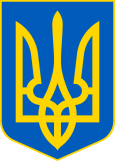 УКРАЇНА                            АВАНГАРДІВСЬКА СЕЛИЩНА РАДАОВІДІОПОЛЬСЬКОГО РАЙОНУ ОДЕСЬКОЇ ОБЛАСТІ__________________________________________________________________________вул. Добрянського, 26, смт. Авангард, Овідіопольський район, Одеська область, 67806тел. (048) 797-25-04, 797-23-52, e-mail: avangard_xryst@meta.ua_____________2020 № ______Народним депутатам ВРУЩодо перегляду механізму формуваннядохідної частини бюджетів органів місцевогосамоврядування та міжбюджетних відносин20 вересня 2019 року Верховна Рада України прийняла Закон України «Про внесення змін до деяких законодавчих актів України щодо стимулювання інвестиційної діяльності в Україні», який було повернуто з підписом Президента України 11 вересня 2019 року і який набув чинності 17 жовтня 2019 року.Цей Закон передбачає, серед іншого, зниження граничних розмірів пайової участі з 1 січня 2020 року з подальшим (з 1 січня 2021 року) скасуванням інституту фінансової (пайової) участі в розвитку інфраструктури населеного пункту, шляхом виключення статті 40 Закону України «Про регулювання містобудівної діяльності».Разом з тим, у Верховній Раді зареєстровано законопроєкт №3174 про внесення змін до Закону України «Про регулювання містобудівної діяльності» щодо пайової участі у розвитку інфраструктури населеного пункту. Проєктом Закону пропонується відновити положення, якими регулювалося питання сплати пайових внесків у розвиток інфраструктури населених пунктів, зокрема, унормувавши у новій статті 40 Закону України «Про регулювання містобудівної діяльності» механізм нарахування, сплати та використання пайових внесків.Відповідно до підпункту 4-1 пункту 1 статті 71 Бюджетного кодексу України кошти пайової участі у розвитку інфраструктури населеного пункту, отримані відповідно до Закону України «Про регулювання містобудівної діяльності», є надходженнями бюджету розвитку місцевих бюджетів та спрямовуються для створення і розвитку інженерно-транспортної та соціальної інфраструктури відповідного населеного пункту.Прийняття відповідного закону про внесення змін до Закону України «Про регулювання містобудівної діяльності» щодо пайової участі у розвитку інфраструктури населеного пункту (реєстр.№3174), звичайно матиме вплив на показники місцевих бюджетів і призведе до збільшення надходжень спеціального фонду територіальної громади.Тому, просимо підтримати повернення інституту фінансової (пайової) участі в розвитку інфраструктури населеного пункту територіальних громад, що передбачено законопроектом №3174 в цілому та на 2021 бюджетний рік, зокрема.Крім того, просимо Проєктом закону про Державний бюджет на 2021 рік (реєстр. №4000) передбачити збереження практики зарахування до загального фонду бюджетів місцевого самоврядування 13,44% акцизного податку з виробленого в Україні та 13,44% акцизного податку ввезеного на митну територію України пального – вагомого ресурсу для фінансування ряду соціальних програм і здійснення капітальних видатків (видатків бюджету розвитку) територіальних громад та внести зміни до Бюджетного кодексу України відповідно.Селищний голова					Сергій ХРУСТОВСЬКИЙ